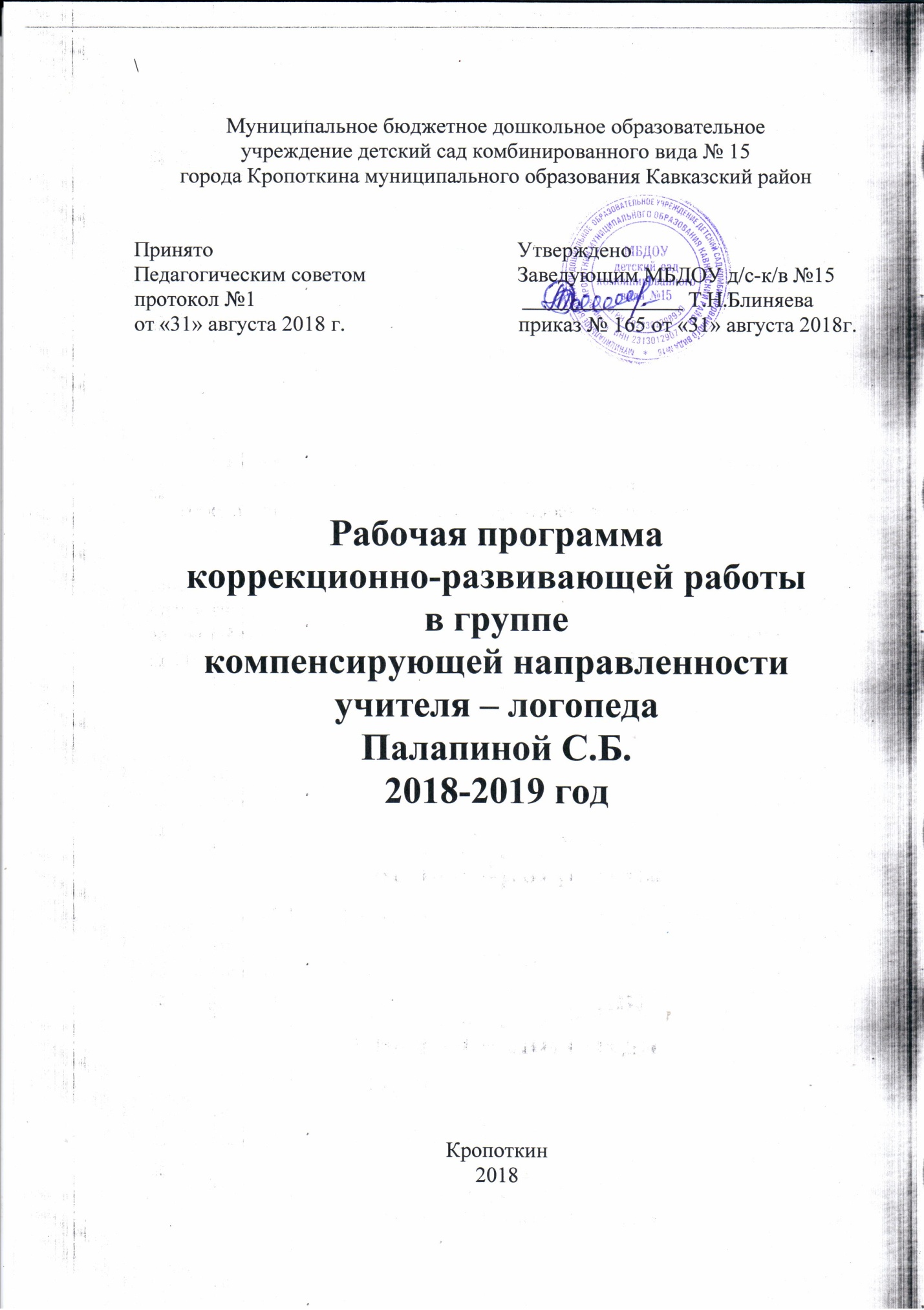 Введение       «Рабочая программа по коррекции речи детей с ОНР старшего дошкольного возраста»разработана на основе Федерального государственного образовательного стандарта дошкольного образования (Приказ № 1155 от 17 октября 2013 года) и предназначена для использования в ДОУ комбинированного вида. Программа представляет собой целостную, систематизированную модель  коррекционной работы в группе комбинированной направленности в дошкольном образовательном учреждении для детей с тяжелыми нарушениями речи (общим недоразвитием речи)  5 - 7 лет. В программе представлены:  задачи и содержание работы в каждой из пяти образовательных областей;  диагностика индивидуального развития детей, комплексно-тематическое планирование, система коррекционно-развивающей работы, организация режима дня,  организация предметно-пространственной развивающей среды, - методическое обеспечение программы, - краткая презентация программы. Содержание:1. ЦЕЛЕВОЙ РАЗДЕЛПояснительная записка…………………………………………………….……..31.1. Перечень нормативно-правовых документов………………………………31.2. Психолого-педагогическая характеристика детей с общим недоразвитием речи………………………………………………………………………………..51.3  Цель Программы. ……………………………………………………………71.4.  Задачи Программы…………………………………………………….…….71.5 Структура коррекционно - образовательного процесса……………………81.6. Целевые ориентиры на этапе завершения коррекционной работы……….92. СОДЕРЖАТЕЛЬНЫЙ РАЗДЕЛ 2.1. Содержание коррекционно–развивающей работы в образовательной  области «Речевое развитие». …………………………………………...………112.2. Взаимодействие с участниками образовательного процесса…………….162.3. План-программа коррекционно-развивающей работы с детьми ОНР (III уровень)1-й год обучения……………………………………………………….332.4. План-программа коррекционно-развивающей работы в подготовительной группе для детей с ОНР (III уровень)………………………………………..…373. ОРГАНИЗАЦИОННЫЙ РАЗДЕЛ3.1.  Особенности организации  коррекционной работы……………………...433.2 Организация режима дня……………………………………………………443.3 Организация предметно – пространственной среды и материально – техническое обеспечение…………………………………………………….….45Приложение.Календарно - тематическое планирование коррекционно-развивающей работы с воспитанниками с ОНРКалендарно-тематическое планирование фронтальных занятий в подготовительной группе для детей с ОНР (III уровень)ЦЕЛЕВОЙ РАЗДЕЛПояснительная записка       Общее  недоразвитие  речи  (ОНР)  у  детей  с  нормальным  слухом  и  сохранным  интеллектом  представляет собой системное нарушение речевой деятельности, сложные речевые расстройства, при которых  у  детей  нарушено  формирование  всех  компонентов  речевой  системы,  касающихся  и звуковой, и смысловой сторон (Левина Р. Е., Филичева Т. Б., Чиркина Г. В.). Попадая в общеобразовательную школу, такие дети становятся неуспевающими учениками только из-за своего аномального  речевого  развития,  что  препятствует  формированию  их  полноценной  учебной деятельности.       На сегодняшний день актуальна проблема сочетаемости коррекционной и общеразвивающей программы  с  целью  построения  комплексной  коррекционно-развивающей  модели,  в  которой определено взаимодействие всех участников образовательного процесса в достижении целей и задач образовательной программы детского сада.        Рабочая  программа  является  компонентом  ДОУ  в  реализации  образовательной  программы ДОУ  и  представляет  коррекционно-развивающую  систему,  обеспечивающую  формирование коммуникативных  способностей,  речевого  и  общего  психического  развития  ребёнка  дошкольного возраста с речевой патологией, его социализацию в коллективе сверстников.        Настоящая программа носит коррекционно-развивающий характер.Рабочая программа рассчитана на 2018 – 2019 учебный год.1.1. Перечень нормативно-правовых документов.       Данная Программа предполагает в направлении «Познавательно –  речевое развитие» в образовательной области  «Коммуникация»  использование  логопедической  поддержки,  сообразуется  с  образовательной программой  работы  детского  сада,  отвечает  Федеральным  государственным  стандартам  (ФГОС ДО)  к структуре образовательных программ дошкольного образования и условиям реализации.          Рабочая программа разработана в соответствии с требованиями основных нормативно-правовых документов:- Федеральный закон «Об образовании в Российской Федерации» вступивший в силу 1 сентября 2013;-  Конвенция о правах ребёнка;-  Типовым положением о дошкольном образовательном учреждении; -  Постановление «Об утверждении Типового положения о специальном (коррекционном) образовательном учреждении для обучающихся, воспитанников с ОВЗ»;-  Санитарно-эпидемиологические требования к устройству, содержанию и организации режима работы в дошкольных организациях» СанПиН 2.4.1.2660-10Вариативность программного обеспечения коррекционно-образовательного процесса Общеобразовательные и коррекционные программы:      В настоящее время в МБДОУ д/с – к/в №15 содержание образовательно-воспитательного процесса выстроено в соответствии с основной образовательной программой дошкольного образования разработанной на основе примерной общеобразовательной программы дошкольного образования «От рождения до школы» под редакцией Н.Е. Вераксы, Т.С. Комаровой, М.А. Васильевой.Логопедическая работа (деятельности  логопеда  по  коррекции речевых нарушений) основана на использовании следующих программ:  Т.Б.Филичева, Г.В.Чиркина, Т. В. Туманова, С. А. Миронова, А. В. Лагутина«Коррекция нарушений речи» Программа дошкольных образовательных учреждений компенсирующего вида для детей с нарушениями речи. Москва 2010г.- Т.Б.Филичева, Г.В.Чиркина, Т. В. Туманова «Воспитание и обучение детей дошкольного возраста с общим недоразвитием речи.» Программно – методические рекомендации Москва 2010г.-  Н.В.  Нищева  «Примерная  программа коррекционно-развивающей  работы  в  логопедической группе для детей с ОНР». Санкт-Петербург, ДЕТСТВО – ПРЕСС, 2010г.Внедрение современных парциальных коррекционных программ и технологий:-  З. Е. Агранович «Сборник домашних заданий для преодоления недоразвития фонематической стороны речи у старших дошкольников» Санкт-Петербург, «ДЕТСТВО- ПРЕСС», 2014 год.-  З. Е. Агранович « Сборник домашних заданий в помощь логопедам и родителям для преодоления лексико-грамматического недоразвития речи у дошкольников с ОНР»-  О. И. Крупенчук «Научите меня говорить правильно». Пособие по логопедии для детей и родителей. Санкт-Петербург, ЛИТЕРА, 2004 год.- О. Б. Иншакова «Альбом для логопеда» Москва 2008 год- Л. А. Комарова  Альбомы «Автоматизация звука в игровых упражнениях- А. С. Герасимова «Популярная логопедия»Москва 2008 год Реализация Программы по системе логопедической коррекции нарушений речи у детей 5 - 6 летнего возраста рассчитана на 1 год обучения в условиях логопедической группы.1.2. Психолого-педагогическая характеристика детей с общим недоразвитием речи.Общее недоразвитие речи (ОНР) рассматривается как системное нарушение речевой деятельности, сложные речевые расстройства, при которых у детей нарушено формирование всех компонентов речевой системы, касающихся и звуковой, и смысловой сторон, при нормальном слухе и сохранном интеллекте (Левина Р. Е., Филичева Т. Б., Чиркина Г. В.). Речевая недостаточность при ОНР у дошкольников может варьироваться от полного отсутствия речи до развернутой речи с выраженными проявлениями лексико-грамматического и фонетико-фонематического недоразвития (Левина Р. Е.).        В настоящее время выделяют четыре уровня речевого развития, отражающие состояние всех компонентов языковой системы у детей с ОНР (Филичева Т. Б.).        При первом уровне речевого развития речевые средства ребенка ограничены, активный словарь практически не сформирован и состоит из звукоподражаний, звукокомплексов, лепетных слов. Высказывания сопровождаются жестами и мимикой. Характерна многозначность употребляемых слов, когда одни и те же лепетные слова используются для обозначения разных предметов, явлений, действий. Возможна замена названий предметов названиями действий и наоборот. В активной речи преобладают корневые слова, лишенные флексий. Пассивный словарь шире активного, но тоже крайне ограничен. Практически отсутствует понимание категории числа существительных и глаголов, времени, рода, падежа. Произношение звуков носит диффузный характер. Фонематическое развитие находится в зачаточном состоянии. Ограничена способность восприятия и воспроизведения слоговой структуры слова.         При переходе ко второму уровню речевого развития речевая активность ребенка возрастает. Активный словарный запас расширяется за счет обиходной предметной и глагольной лексики. Возможно использование местоимений, союзов и иногда простых предлогов. В самостоятельных высказываниях ребенка уже есть простые нераспространенные предложения. При этом отмечаются грубые ошибки в употреблении грамматических конструкций, отсутствует согласование прилагательных с существительными, отмечается смешение падежных форм и т. д. Понимание обращенной речи значительно развивается, хотя пассивный словарный запас ограничен, не сформирован предметный и глагольный словарь, связанный с трудовыми действиями взрослых, растительным и животным миром. Отмечается незнание не только оттенков цветов, но и основных цветов. Типичны грубые нарушения слоговой структуры и звуконаполняемости слов. У детей выявляется недостаточность фонетической стороны речи (большое количество несформированных звуков).       Третий уровень речевого развития характеризуется наличием развернутой фразовой речи с элементами лексико-грамматического и фонетико-фонематического недоразвития. Отмечаются попытки употребления даже предложений сложных конструкций. Лексика ребенка включает все части речи. При этом может наблюдаться неточное употребление лексических значений слов. Появляются первые навыки словообразования. Ребенок образует существительные и прилагательные с уменьшительными суффиксами, глаголы движения с приставками. Отмечаются трудности при образовании прилагательных от существительных. По-прежнему отмечаются множественные аграмматизмы. Ребенок может неправильно употреблять предлоги, допускает ошибки в согласовании прилагательных и числительных с существительными. Характерно недифференцированное произношение звуков, причем замены могут быть нестойкими. Недостатки произношения могут выражаться в искажении, замене или смешении звуков. Более устойчивым становится произношение слов сложной слоговой структуры. Ребенок может повторять трех- и четырехсложные слова вслед за взрослым, но искажает их в речевом потоке. Понимание речи приближается к норме, хотя отмечается недостаточное понимание значений слов, выраженных приставками и суффиксами.       Четвертый уровень речевого развития (Филичева Т. Б.) характеризуется незначительными нарушениями компонентов языковой системы ребенка. Отмечается недостаточная дифференциация звуков: [т-т’-с-с’-ц], [р-р’-л-л’-j] и др. Характерны своеобразные нарушения слоговой структуры слов, проявляющиеся в неспособности ребенка удерживать в памяти фонематический образ слова при понимании его значения. Следствием этого является искажение звуконаполняемости слов в различных вариантах. Недостаточная внятность речи и нечеткая дикция оставляют впечатление «смазанности». Все это показатели не закончившегося процесса фонемообразования. Остаются стойкими ошибки при употреблении суффиксов (единичности, эмоционально-оттеночных, уменьшительноласкательных, увеличительных). Отмечаются трудности в образовании сложных слов. Кроме того, ребенок испытывает затруднения при планировании высказывания и отборе соответствующих языковых средств, что обуславливает своеобразие его связной речи. Особую трудность для этой категории детей  представляют 	сложные предложения с разными придаточными.     При этом было отмечено, что выделенные уровни не выходят за рамки обычного пути речевого развития - от элементарных форм к более сложным. При описании характерных черт каждого из выделенных уровней учитывались следующие положения: степени (уровни) речевого недоразвития не представляют собой застывших образований; в каждом уровне можно найти элементы предыдущего и последующего уровней; в реальной практике редко встречаются четко выраженные уровни, так как новые элементы постепенно вытесняют предшествующие формы; у детей чаще встречаются переходные состояния, в которых сочетаются проявления продвинутого уровня и еще не изжитые нарушения.    1.3.Цель ПрограммыЦелью  данной  Программы  является  построение  системы  коррекционно-развивающей  работы  в старшей  логопедической  группе,  предусматривающей  полное  взаимодействие  всех специалистов образовательного учреждения и родителей дошкольников. Предложенная комплексность  педагогического воздействия  направлена  на  выравнивание  речевого  и психофизического  развития  детей  с    общим  недоразвитием  речи  первого,  второго  и третьего уровней (ОНР).1.4.  Задачи Программы:-  обеспечить раннее выявление и своевременное предупреждение речевых нарушений; - способствовать  обогащению  общего  развития  ребёнка  (обогащать  и  актуализировать  предметный словарь, словарь признаков и действий);-  развивать фонематическое восприятие и навыки первоначального звукового анализа синтеза (способности  осуществлять  операции  различения  и  узнавания  близких  по  звучанию  фонем, составляющих звуковую оболочку слова);-  сформировать полноценную фонетическую систему языка (устранение дефектов звукопроизношения, воспитание артикуляционных навыков, коррекция слоговой структуры);-  развитие  лексико-грамматических  категорий  языка  (формирование  навыков  словообразования  и словоизменения);-  развивать связную речь (учить пересказу; составлению рассказов по серии картинок, по одной  картинке;  описательных  рассказов  с  опорой  на  графические  схемы,  мнемотаблицы;  различным видам творческого рассказывания);-  осуществлять преемственность в работе с родителями и законными представителями воспитанников  (единство  подходов  к  воспитанию  детей в  условиях  дошкольного  образовательного учреждения и семьи) и педагогами ДОО;-  применять в работе различные современные здоровьесберегающие технологии;создавать атмосферу гуманного и доброжелательного отношения ко всем воспитанникам, что позволяет растить  их  общительными,  добрыми,  любознательными,  инициативными,  стремящимися  к самостоятельности и творчеству;-  максимально использовать разнообразные виды детской деятельности, их интеграция  целях  повышения  эффективности  коррекционно-образовательного  процесса  (творческая  организация (креативность),  вариативность  использования  образовательного  материала,  уважительное  отношение  к результатам детского творчества)1.5   Структура коррекционно - образовательного процессаСтруктура  образовательного  процесса  в  логопедической  группе  для  детей  с  речевой патологией в течение дня состоит из трех блоков:1. Первый блок (продолжительность с 7.30 до 9.00 часов) включает:совместную деятельность воспитателя с ребенком; свободную самостоятельную деятельность детей.2.  Второй блок  (продолжительность с 9.00 до 12.00 часов) представляет собой организованную образовательную деятельность в форме фронтальных, подгрупповых и индивидуальных занятий.3. Третий блок (продолжительность с 15.30 до 17.30 часов):коррекционные, развивающие и дополнительные подгрупповые занятия; самостоятельная деятельность детей и их совместная деятельность с воспитателем.             Основные области деятельности специалистов сопровождения:Учитель  -  логопед:  логопедическая  диагностика,  коррекция  и  развитие  речи,  разработка рекомендаций  другим  специалистам  по  использованию  логопедических  приемов  в  работе  с ребёнком;  педагогическая  диагностика,  разработка  и  уточнение  индивидуальных  образовательных маршрутов,  обеспечение  индивидуальных,  подгрупповых  и   фронтальных  (групповых)  занятий  с детьми по коррекции речи.Педагог -  психолог:  психологическая диагностика, психологическое консультирование, разработка и оформление  рекомендаций  другим  специалистам  по  организации  работы  с  ребёнком  с  учётом данных психодиагностики, проведение  тренинговых, психокоррекционных форм работы;Воспитатель:  определение  уровня  развития  разных  видов  деятельности  ребёнка,  особенностей коммуникативной  активности  и  культуры,  уровня  сформированнности  целенаправленной деятельности,  навыков  самообслуживания  согласно  возрастному  этапу,  реализация  рекомендаций учителя - логопеда, психолога, врача (организация режима развивающих и коррекционных игр);Музыкальный  руководитель:  реализация  используемых  программ  музыкального  воспитания, программ  дополнительного  образования  с  элементами  музыкальной,  театральной,  креативной терапии  с  учётом  рекомендаций  учителя-логопеда,  педагога  -  психолога,  врача   (в  том  числе детского  психиатра)  и  обязательным  представлением  для  психологического  анализа  продуктов детского творчества как проективного материала;Инструктор  по  физической  культуре:  реализация  используемых  программ  с  целью  коррекции двигательных  нарушений,  ориентировки  в  макро  –  и  микропространстве.  Подбор индивидуальных упражнений   для  занятий   с  детьми,  имеющими  соматическую  слабость,  замедленное  развитие локомоторных функций, отставание в развитие двигательной сферы, снижение ловкости и скорости выполнения  упражнений  с  учётом  рекомендаций  учителя -логопеда,  педагога  -  психолога,  врача  –детского психиатра.Медицинская сестра:  обеспечение повседневного санитарно  -  гигиенического режима, ежедневный контроль  за  психическим  и  соматическим  состоянием  воспитанников, индивидуальных  рекомендаций  врачей.  Составление  меню  с учётом  рекомендаций  врачей,  контроль  и  анализ  выполнения  натуральных  норм  продуктов. Контроль над качеством поступающих продуктов.Старший  воспитатель:  перспективное  планирование  деятельности  сопровождения,  координация деятельности  и  взаимодействия  специалистов,  контроль  над  организацией  работы  специалистов  в коррекционных  логопедических  группах,  анализ  эффективности  деятельности  специалистов, организация медико - психолого-педагогического консилиума.1.6.Целевые ориентиры на этапе завершения коррекционной работы. Направления работы с воспитанниками – логопатамив соответствии с логопедическим заключениемСОДЕРЖАТЕЛЬНЫЙ РАЗДЕЛ2.1. Содержание коррекционно–развивающей работы в образовательной  области     «Речевое развитие». Диагностика речевых нарушенийДля планирования полноценной коррекционно-развивающей работынеобходимо провести диагностическое обследование речи. Результаты  обследования и динамика развития  фиксируются в речевой карте.I. Анкетные данные.Фамилия, имя, год рождения ребенка__________________________________________________________________________________________________II. Слух ___________________________________________________________III.Зрение _________________________________________________________IV. Психические процессы:1. Слуховое внимание _______________________________________________2. Восприятие цвета _________________________________________________3. Восприятие формы _______________________________________________4. Восприятие величины _____________________________________________5. Временные представления _________________________________________6. Зрительно-пространственный гнозис и праксис _________________________________________________________________________________________7. Внимание________________________________________________________8. Память __________________________________________________________9. Мышление. Особенности интеллектуальной деятельности___________________________________________________________________________________________________________________________________________________V. Особенности развития личности и эмоционально-волевой сферы, характерологические особенности ребенка:1. Контактность ____________________________________________________2. Конфликтность __________________________________________________3. Преобладание настроения _________________________________________4. волевые особенности _____________________________________________5. Реакция на замечания, одобрение ___________________________________6. Характер деятельности, работоспособность ____________________________________________________________________________________________VI. Навыки самообслуживания _____________________________________VII.Общая и мелкая моторика ________________________________________________________________________________________________________VIII. Игровая деятельность ___________________________________________________________________________________________________________IX. Запас общих знаний и представлений ребенка (разговорно-описательная беседа, общее развитие ребенка)____________________________________________________________________________________________________________________________________________________________X. Понимание речи.1. Понимание целостных словосочетаний из одной, двух, трех частей____________________________________________________________________________________________________________________________________2. Знание предметов, действий, частей тела. Узнавание предметов по их назначению __________________________________________________________________________________________________________________________3. Выявление понимания грамматических форм слов:а) единственного и множественного числа существительных________________________________________________________________________________б) единственного и множественного числа глаголов _______________________________________________________________________________________в) мужского и женского рода глаголов прошедшего времени ________________________________________________________________________________г) Единственного и множественного числа прилагательных __________________________________________________________________д) лексического значения падежных окончаний существительных__________________________________________________________________4. Понимание текста, отдельной фразы _________________________________XI. Состояние словаря.1. Предметный словарь ______________________________________________а) знание предметов, частей предметов __________________________________________________________________________________________________б) знание названий детенышей животных ______________________________в) знание названий профессий ________________________________________г) обобщения ________________________________________________________________________________________________________________________2. Глагольный словарь _____________________________________________ а) знаний названий действий ___________________________________________________________________________________________________________б) знание звукоподражаний ____________________________________________________________________________________________________________3. Словарь признаков _______________________________________________а) подбор антонимов  _________________________________________________________________________________________________________________б) подбор прилагательных к существительным______________________________________________________________________________________________________________________________________________________________XII. Грамматический строй.1. Характеристика употребляемых предложений __________________________________________________________________________________________
2. Состояние словоизменения:а) употребление существительных в Им. падеже единственного и множественного числа________________________________________________________________________________________________________________б) употребление формы Род. Падежа падеже единственного и множественного числа существительных ________________________________________________________________________________________________ в) употребление предложно-падежных конструкций (форм)__________________________________________________________________г) согласование прилагательных с существительными ______________________________________________________________________________________д) согласование числительных с существительными _______________________________________________________________________________________3. Состояние словообразования :а) образование существительных с уменьшительно-ласкательными суффиксами ________________________________________________________________________________________________________________________б) образование названий детенышей животных ___________________________________________________________________________________________в) образование относительных прилагательных ___________________________________________________________________________________________г) образование притяжательных прилагательных________________________ __________________________________________________________________д) образование глаголов с помощью приставок ____________________________________________________________________________________________е) образование глаголов совер. и  несоверш. вида__________________________________________________________________________________________XIII. Связная речь1. Составление рассказа по сюжетной картинке ______________________________________________________________________________________________________________________________________________________________________________________________________2. Составление рассказа по серии картин __________________________________________________________________________________________________________________________________________________________________________________________________________________________________3. Пересказ____________________________________________________________________________________________________________________________________________________________________________________________4. Рассказ-описание или рассказ по представлению _______________________________________________________________________________________________________________________________________________________5. Знание и пересказ сказок_____________________________________________________________________________________________________________________________________________________________________________XIV. Общее звучание речи.1. Темп (ритм) речи _________________________________________________2. Голос ___________________________________________________________3. Речь (разборчивость, выразительность)_________________________________________________________________________________________________4. Дыхание ________________________________________________________XV. Строение артикуляционного аппарата.1. Губы (подвижность)________________________________________________________________________________________________________________2. Зубы (прикус, ниж. челюсть) _____________________________________3. небо (мягкое небо) _______________________________________________4. Язык ___________________________________________________________5. Подъязычная связка _____________________________________________XVI. Звукопроизношение.1. Изолированное произношение __________________________________________________________________________________________________________________________________________________________________________2. В составе слога ___________________________________________________3. В составе слова __________________________________________________XVII. Фонематическое восприятие __________________________________1. Повторение слогов и слов с оппозиционными звуками ________________________________________________________________________________2. Дифференциация звуков.3. Анализ звукового состава слова:а) Выделение первого звука в слове ___________________________________ б) Выделение последнего звука в слове ________________________________в) Определение количества звуков в слове _____________________________XVIII. Слоговая структура слова.1. Произношение слов сложной слоговой структуры________________________________________________________________________________________2. Употребление слов сложной слоговой структуры в предложении __________________________________________________________________XIX. Логопедическое заключение __________________________________________________________________Дата заполнения речевой карты ____________________________________ Индивидуальный план работы   с ребенком с общим недоразвитием речи (ОНР) (I год обучения)с _____________________________________________на 20___ - 20___ год                                         ф.и. ребенка1. Развитие неречевых процессов:а) развивать все виды восприятия, внимания, памяти, мышления;б) развивать общую, мелкую моторику.в) работать над речевым дыханием, темпом, ритмом, интонационной выразительностью речи.2. Коррекционная работа по звукопроизношению:а) путём проведения массажа, артикуляционной гимнастики добиться полноты, чёткости, переключаемости движений органов речевого аппарата.б) подготовить артикуляционный аппарат к постановке звуков _____________________________________________в) уточнить артикуляцию звуков _________________________________________г) автоматизировать поставленные звуки во всех речевых структурах.д) дифференцировать оппозиционные звуки.3. Развитие фонематического слуха и фонематического восприятия, обучение основам грамоты:а) учить выделять звуки из ряда звуков, из состава слова;                              б) учить подбирать картинки на заданный звук;                                            в) учить различать на слух гласные и согласные звуки г) учить различать согласные по твёрдости-мягкости;   д)  учить находить место звука в слове;                              е)  учить анализу и синтезу 1-2-сложных слов.ж) обучать печатанию букв, слогов.                                                                                                                         4. Преодоление нарушений слоговой структуры слов.5. Расширение и активизация словаря.6. Формирование грамматического строя речи. 7. Развитие связной речи:а) учить диалогической речи;б) учить подробному пересказу.в) учить составлению описательного рассказа, рассказа по серии сюжетных картин, по картине, по мнемотаблицам, рассказа по теме.г) обучать рассказыванию с элементами творчества.2.2. Взаимодействие с участниками образовательного процесса.Совместная деятельность учителя – логопеда  с воспитателями.Основными задачами совместной коррекционной работы логопеда и воспитателя являются.  Практическое усвоение лексических и грамматических средств языка.  Формирование правильного произношения.  Подготовка к обучению грамоте, овладение элементами грамоты.  Развитие навыка связной речи. Вместе с тем функции воспитателя и логопеда должны быть достаточно четко определены и разграничены:       Специфика работы воспитателя в группе для детей с ОНР включает в себя организацию и проведение занятий по заданию логопеда. В ходе этой деятельности воспитателями организуются как индивидуальные, так  и подгрупповые коррекционно-ориентированные формы взаимодействия с детьми.          Занятия по заданию логопеда проводятся воспитателем во второй половине дня, примерно в 15.40 . Это так называемый логопедический  или коррекционный час. Продолжительность коррекционного часа 30-50 минут.      Традиционно коррекционный час делится на две части: коллективные формы работы по изучаемой лексической теме, включающие дидактические игры на пополнение и  активизацию словаря; отработку отдельных грамматических категорий, развитие внимания, памяти, мышления, воображения; совершенствование мелкой моторики, координации слов и движений (логоритмики); индивидуальные формы работы по заданию логопеда.        Воспитатель занимается индивидуально с теми детьми, фамилии которых логопед записал в специальной тетради для вечерних занятий. Тетрадь (журнал) взаимосвязи логопеда и воспитателей является обязательной документацией и заполняется ежедневно.      В эту тетрадь (журнал) логопед записывает воспитателю задания для логопедической работы с отдельными детьми (от 3 до 6 человек). Например, отдельные артикуляционные упражнения, разбор специально подобранных логопедом предметных и сюжетных картинок, повторение текстов и стихотворений, отработанных ранее с логопедом. Можно включать различные варианты упражнений по развитию памяти, внимания, различению звуков, формированию лексико-грамматических средств языка. Все виды заданий должны быть знакомы детям и подробно объяснены воспитателям.       Занимаясь с ребенком, воспитатель обязан помнить, что проговаривание всего фонетического материала должно происходить с обязательным выделением закрепляемого звука голосом - произноситься утрированно. Воспитатель не должен пропустить ни одной фонетической или грамматической ошибки  в речи ребенка. Занятие может быть продолжено лишь после того, как ребенок все скажет правильно. Весь речевой материал воспитатель обязательно должен проговаривать громко, четко, медленно и добиваться того же от ребенка.Совместная деятельность с педагогом-психологом.         Отклонения в речевом развитии и обусловленные речевые трудности могут повлечь за собой определенные негативные проявления во всех сферах жизни ребенка, в определенной мере предопределяя низкую познавательную активность, недостаточную ориентировку в фактах и явлениях окружающей действительности, обеднённость и примитивизм содержания коммуникативной, игровой и художественно-творческой деятельности, непродуктивную поведенческую тактику и др.         У детей с речевыми нарушениями  при нормальном интеллекте зачастую наблюдается снижение познавательной деятельности и входящих в её структуру процессов: меньший объём запоминания и воспроизведения материала, неустойчивость внимания, быстрая отвлекаемость, истощаемость психических процессов, снижение уровня обобщения и осмысления действительности; у них затруднена развёрнутая связная речь. Со стороны эмоционально-волевой сферы также наблюдается ряд особенностей: повышенная возбудимость, раздражительность или общая заторможенность, замкнутость, обидчивость, плаксивость, многократная смена настроения.          Сотрудничество учителя-логопеда и педагога-психолога  предусматривает взаимодействие в процессе коррекционно-развивающей образовательной деятельности, стимулирующей речевое, познавательное и личностное развитие ребёнка.          Коррекционно-развивающая деятельность логопеда и психолога  представляет собой целостную систему, исполняющую диагностическую, коррекционно-развивающую и профилактическую функции.         Тесная взаимосвязь учителя-логопеда и педагога-психолога возможна при правильном и четком распределении задач каждого из специалистов, при осуществлении преемственности в работе и соблюдении единства требований, предъявляемых детям.         Основой преемственности является активизация развития детей в различных сферах деятельности. Для психолога дошкольного учреждения одним из ведущих видом деятельности является коррекция отставаний в развитии психических функций.      Логопедом исследуется просодическая сторона речи и особенности использования детьми мимики и пантомимики, а психологом – изучается восприятие графического изображения эмоции, осознание своей эмоции, понимание своего эмоционального состояния, изучаются социальные эмоции.        Педагог-психолог проводит занятия, основной целью которых является развитие эмоциональной сферы детей. Специальные приёмы включаются и в работу логопеда на фронтальных занятиях по формированию лексико -грамматических средств и развитию связной речи.        Таким образом,  выделяются следующие формы работы, которые отображают взаимодействие логопеда и психолога в дошкольном учреждении:   проведение и обсуждение результатов диагностики (логопед обследует речь, в том числе и её эмоциональные стороны, психолог – познавательные процессы, и уровень развития познавательной сферы),  коррекционно-развивающие занятия (на занятиях психолога используются приёмы по активизации психических процессов, изучению и уточнению эмоциональных состояний, доступных возрасту, а на занятиях логопеда активизируется речевое высказывание детей);  интегрированные занятия с детьми;  а также родительские собрания, тренинги для родителей, консультации, стендовая информация, на которой освещаются вопросы психологии и речевого развития.   В результате взаимодействия учителя-логопеда и педагога-психолога по сопровождению детей с речевыми нарушениями, отмечается:  обеспечение 	целостности, 	единства 	коррекционно-развивающего пространства;  осуществление полноценного профессионального взаимодействия в педагогическом процессе;  обновление форм и содержания коррекционно-развивающей работы с детьми;  высокий профессиональный уровень и творческий характер деятельности педагогов;  одним из важных результатов деятельности представляется модель личности ребенка, адаптированного к взаимодействию с внешней средой, и к обучению в школе. Совместная деятельность учителя-логопеда и музыкального руководителя. Взаимодействие логопеда и музыкального руководителя осуществляется по двум направлениям: коррекционно-развивающее; • информационно-консультативное. Осуществляя свою работу и логопед, и музыкальный руководитель  должны учитывать: структуру речевого нарушения; осуществлять индивидуальный подход на фоне коллективной деятельности; • закреплять знания, умения и навыки, приобретенные на логопедических занятиях; всесторонне развивать личность дошкольника.          Можно выделить основные задачи, стоящие перед логопедом и музыкальным руководителем при проведении коррекционно - образовательной работы. Это - оздоровительные, образовательно-воспитательные и коррекционные  задачи. Оздоровительные:Укреплять костно-мышечный аппарат. Развивать дыхание. Развивать координацию движений и моторные функции. Формировать правильную осанку.Воспитательно-образовательные:Воспитывать и развивать чувство ритма, способность ощущать в музыке, движениях ритмическую выразительность. Формировать способность восприятия музыкальных образов. Совершенствовать личностные качества, чувство коллективизма. Коррекционные:Развивать речевое дыхание. Развивать артикуляционный аппарат. Формировать просодические компоненты речи. Развивать фонематическое восприятие. Развивать грамматический строй и связную речь.             К воспитательным задачам также относятся воспитание и развитие чувства ритма музыкального произведения и собственного ритма движений, воспитание способности ритмично двигаться под музыку и критически относиться к своим движениям и речи.В дошкольной системе обучения и воспитания детей развитие ритмических способностей осуществляется на музыкальных и логопедических занятиях.      Логоритмика способствует развитию всех компонентов речи, слуховых функций, речевой функциональной системы, двигательной сферы, ручной и артикуляционной моторики, памяти, внимания, познавательных процессов, творческих способностей детей, воспитывают нравственно-эстетические и этические чувства.       Логоритмика состоит из следующих элементов: •логопедическая гимнастика (комплекс упражнений для укрепления мышц органов артикуляционного аппарата, готовящих речевые органы к постановке звуков); •чистоговорки для автоматизации и дифференциации звуков; •пальчиковая гимнастика для развития тонких движений пальцев рук; •упражнения на развитие общей моторики, соответствующие возрастным особенностям детей, для мышечно-двигательного и координационного тренинга; •фонопедические упражнения для укрепления гортани и привития навыков речевого дыхания; •вокально-артикуляционные упражнения для развития певческих данных и дыхания; •песни и стихи, сопровождаемые движением рук, для развития плавности и выразительности речи, речевого слуха и речевой памяти, координационного тренинга; •музыкальные игры, способствующие развитию речи, внимания, умению ориентироваться в пространстве; •мело- и ритмодекламации для координации слуха, речи, движения; •упражнения для развития мимических мышц, эмоциональной сферы, воображения и ассоциативно-образного мышления; •коммуникативные игры и танцы для развития динамической стороны общения, эмпатии, эмоциональности и выразительности невербальных средств общения, позитивного самоощущения; •упражнения на релаксацию для снятия эмоционального и физического напряжения. Формы и виды взаимодействия музыкального руководителя с учителями-логопедами. Совместный подбор методической литературы, пособий и репертуара. Участие учителей-логопедов в подготовке и проведении тематических развлечений, праздников, открытых занятий. Выступление музыкального руководителя на педагогических советах на темы, касающиеся коррекционных упражнений, игр со словом, пения и т.д. для профилактики нарушений речи. Использование на музыкальных занятиях, праздниках и развлечениях логопедических распевок, речевых игр, логоритмических упражнений, игр со словом, пальчиковых игр, музыкально-ритмических движений с пением, поговорок, небылиц, считалок, подговорок, музыкально-дидактических игр со словом, потешек, частушек, загадок, стихов, скороговорок, инсценировок сказок и песен, вокально-хоровая работа. Совместная деятельность учителя-логопеда и инструктора по физкультуре.       При  планировании совместной работы учитываются цели и задачи формирования речедвигательных навыков: развитие общей и мелкой моторики; пространственной ориентировки; физиологического и речевого дыхания; •координации речи с движением; развития речи у детей. В совместной работе используются следующие виды деятельности: Общеразвивающие упражнения, позволяющие  укрепить опорнодвигательный аппарат, дыхательную и сердечно-сосудистую систему, развивать координацию движений общей моторики и двигательную память, формировать правильную осанку. Данные упражнения подбираются с учетом лексической темы, или в форме игры с речевым сопровождением. Пальчиковая гимнастика для тренировки пальцев и кистей рук, развития “ручной умелости”, стимуляции деятельности речевых зон коры головного мозга. Подбираются с учетом лексической темы, с речевым сопровождением. Дыхательная гимнастика способствует выработке правильного диафрагмального дыхания, развитию продолжительности выдоха, его силы и плавности. Дошкольникам с речевой патологией прежде всего необходимо развивать объем легких, а в среднем и старшем дошкольном возрасте формировать грудобрюшной тип дыхания. Приближение этих показателей к норме позволит в дальнейшем перейти к развитию речевого дыхания, так как грудобрюшной тип дыхания является базой для формирования такой сложной психофизиологической функции, как речевое дыхание. Речевые игры на закрепление лексико-грамматического материала.Речевая игра - это стихи, в которых есть сюжет и действие. Речевые игры помогают развивать мышление и речь ребёнка, преодолевать те или иные логопедические трудности в произношении отдельных слов и звуков, делают речь богатой и выразительной, поддерживают интерес детей к занятию, поддерживают физиологическую потребность в движениях. Кроме того, в речевых играх есть возможность совершенствовать те основные движения, которые должны быть развиты у детей дошкольного возраста.  Таким образом, решаются следующие задачи: коррекция звукопроизношения; упражнение детей в основных движениях; становление координации общей моторики; умение согласовывать слово и жест; •  воспитание умения работать сообща. Оздоровительно-развивающие игры применяются для решения двигательных задач, координации речи и движений, снятия психоэмоционального напряжения, воспитания навыка взаимодействия в группе и подчинения инструкциям.       Материал для закрепления произношения и комплексы упражнений для проговаривания текста подбираются в соответствии с речевыми нарушениями дошкольников.       Благодаря такой физической деятельности укрепляется артикуляционный аппарат ребенка, развивается фонематический слух, присутствие двигательной активности способствует развитию общей и мелкой моторики. Социальное партнерство с родителями.        Правовой основой взаимодействия дошкольного образовательного учреждения с родителями являются документы международного права (Декларация прав и Конвенция о правах ребенка), а также законы РФ (Конституция РФ, Семейный кодекс РФ, Законы «Об образовании в РФ», «Об основных гарантиях прав ребенка в Российской Федерации»). Наиболее важные положения этих документов нашли отражение в данной программе: • Право ребенка на образование, гуманистическое по своему характеру, охрану здоровья и отдых, свободное участие в культурной и творческой жизни, занятия искусством; Бережное отношение к индивидуальности каждого ребенка, особенностям его развития; Право ребенка на защиту от всех форм физического и психического насилия, оскорбления, отсутствия заботы или небрежного обращения; Взаимодействия ДОУ с семьей с целью формирования здоровья, воспитания и полноценного развития ребенка.        Учитель-логопед играет особую роль в повышении педагогической культуры и просвещении родителей. Разнообразные формы работы логопеда с родителями в ДОУ:Родительские собрания.  Рекомендации для занятий с детьми дома. Тестирование и анкетирование.  Дни открытых дверей.  Родительские пятиминутки.  Консультации - практикумы.  Праздники и развлечения.  Организация выставок. Проектная деятельность. Размещение информации на сайте ДОУ.        Данные формы работы позволяют привлечь родителей к активному участию в коррекционном процессе, предполагают установление между педагогами и родителями доверительных отношений, осознание родителями роли семьи в обучении и воспитании ребенка.        После проведения диагностического обследования учитель-логопед предоставляет родителям (или лицам, их заменяющим) подробную информацию о ребенке и разъясняет индивидуальную коррекционно - развивающую программу, предназначенную для занятий с ребёнком, и делает акцент на необходимость совместной, согласованной работы педагогов детского сада и родителей. Логопед помогает определить формы организации работы с ребёнком - логопатом в домашних условиях.         Основной формой взаимодействия с родителями служит тетрадь для домашних рекомендаций. Рекомендации в такой тетради даются не только на звукопроизношение, но и на формирование словаря, грамматического строя речи, на развитие внимания и памяти. Учитель- логопед  планирует и координирует совместную работу с родителями, устанавливает партнёрские отношения с семьёй каждого воспитанника; объединяет усилия педагогов и родителей для развития и воспитания детей; создаёт атмосферу общности интересов; повышает психолого-педагогическую компетентность родителей в вопросах речевого развития ребёнка; оказывает помощь родителям в выполнении ими воспитательных и коррекционных функций, поддерживает их уверенность в собственных педагогических возможностях; обучает родителей конкретным приёмам логопедической работы. Задачи коррекционно-развивающей работы:–совершенствовать  процессы  слухового  и  зрительного  восприятия, внимания,  памяти,  мыслительных  операций  анализа,  синтеза,   сравнения, обобщения, классификации;– развивать общую, ручную, артикуляторную моторику;  – осуществлять коррекцию нарушений дыхательной и голосовой функций;–  расширять  объем  импрессивной  и  экспрессивной  речи,  уточнять Предметный (существительные), предикативный (глаголы)  и  адъективный (прилагательные)  компоненты  словаря,  вести  работу  по  формированию семантической структуры слова, организации семантических полей;–  совершенствовать  восприятие,  дифференциацию  и  навыки  употребления детьми  грамматических  форм  слова  и  словообразовательных  моделей, различных типов синтаксических конструкций;– совершенствовать навыки связной речи детей;– вести работу по коррекции нарушений фонетической стороны речи, по развитию фонематических процессов;–  формировать мотивацию  детей к школьному обучению,  учить их основам грамоты.Коррекционно-развивающая работа учителя-логопеда в образовательной области «Речевое развитие» в соответствии с ФГОС включает:Владение речью как средством общения: -побуждать   детей употреблять   в речи слова и словосочетания в соответствии   с условиями и задачами общения, речевой   и социальной ситуацией, связывать их по смыслу;-  вводить в речь детей новые слова и понятия, используя информацию из прочитанных произведений художественной литературы.Обогащение активного словаря: -  расширять,  уточнять  и  активизировать  словарь  в  процессе  чтения произведений   художественной  литературы,   показывая  детям  красоту, образность, богатство русского языка;-  обогащать  словарь  детей  на  основе  ознакомления  с  предметами  и явлениями окружающей действительности;- побуждать использовать в своей речи обобщающие и родовые понятия;-  расширять  и  активизировать  словарь  через  синонимы  и  антонимы (существительные, глаголы, прилагательные);-  активизировать  словарь  прилагательных  и  глаголов  через  синонимы  и антонимы;-  поощрять стремление детей подбирать слова -синонимы для более точного выражения смысла и эмоциональной окраски высказывания;-  объяснять  и  использовать  переносное  значение  слов  и   побуждать использовать в своей речи для более точного и образного выражения мысли;-  знакомить с многозначными словами и словами -омонимами и с фразеологическими оборотамиРазвитие  связной,  грамматически  правильной  диалогической  и монологической речи: -  побуждать   детей употреблять в речи имена существительные во Множественном числе, образовыватьформу родительного падежа множественного числа существительных; -  побуждать   детей  согласовывать  прилагательные  с  существительными  (в роде  и  числе),  использовать  глаголы  в  повелительном  наклонении  и неопределенной форме;-упражнять в употреблении притяжательного местоимения «мой» и в правильном употреблении предлогов, выражающих пространственные отношения (на, в, за, из, с, под, к, над, между, перед и др.);-  упражнять в словообразовании при помощи суффиксов (-  ищ,  -иц,-ец-) и приставок; -  поощрять  стремление  детей  составлять  из  слов  словосочетания  и предложения; -  обучать  составлению  и  распространению  простых  предложений  за  счет однородных членов: подлежащих, определений, сказуемых; -  способствовать  появлению  в  речи  детей  предложений  сложных конструкций;-  начать  знакомить  с  видами  простых  предложений  по  цели  высказывания (повествовательные, вопросительные, побудительные).Развитие связной диалогической и монологической речи:-  вырабатывать у детей активную диалогическую позицию в общении со сверстниками;-  приобщать детей к элементарным правилам ведения диалога (умение слушать и понимать собеседника; задавать вопросы и строить ответ; -  способствовать освоению   ребенком речевого этикета (приветствие, обращение, просьба, извинение, утешение, благодарность, прощание и пр.);-  побуждать детей к описанию различными средствами отдельных объектов и построению связных монологических высказываний повествовательного и описательного типов; -  упражнять детей в восстановлении последовательности в знакомых сказках, вычленять  (определять)  и  словесно  обозначать  главную  тему   и  структуру повествования: зачин, средняя часть, концовка.Развитие звуковой и интонационной культуры речи, фонематического слуха: - развивать речевое дыхание и речевое внимания;-  формировать правильное звукопроизношение; -  побуждать проводить анализ артикуляции звуков по пяти позициям (губы-зубы-язык-голосовые связки-воздушная струя);-  познакомить с   понятием «гласные – согласные звуки», «твердые-мягкие согласные звуки».- развивать речевой слух (фонематического и фонетического восприятия); - познакомить со слоговой структурой слова; -учить определять количество слогов в словах; -  развивать просодическую сторону речи (силу, высоту, темп, тембр и громкость речи, силу голоса);-  упражнять  в  качественном  произношении  слов  и  помогать  преодолевать ошибки при формировании правильного словопроизношения в правильном постановке ударения при произнесении слов. Формирование  звуковой  аналитико-синтетической  активности  как предпосылки обучения грамоте:-  упражнять в подборе слов с заданным звуком в разных позициях (начало, середина, конец слова);-  упражнять в умении анализировать слоговую структуру слова (определять количество и последовательность слогов в словах); -  упражнять  в  умении  проводить  слого-звуковой  анализ  слов.  Упражнять  в умении определять последовательность звуков в словах;- познакомить с ударением;- упражнять в умении производить анализ и синтез предложений по словам. В работе с детьми используются фронтальные (подгрупповые) и индивидуальные (в том числе в микрогруппах) формы работы.Индивидуальные  занятия  направлены  на  формирование артикуляционных  укладов  нарушенных  звуков,  их  постановку, автоматизацию и развитие фонематического слуха и восприятия, уточнение и расширение  словарного  запаса,  отработку  лексико-грамматических категорий.  Последовательность  устранения  выявленных  дефектов звукопроизношения определяется индивидуально, в соответствии с речевыми особенностями каждого ребенка и индивидуальным перспективным планом. Постановка  звуков  осуществляется  при  максимальном  использовании  всех анализаторов. Внимание детей обращается на основные элементы артикуляции звуков в  период  первоначальной  постановки,  которая  является  лишь  одним  из этапов  изучения  нового  звука.  Частные  приемы  коррекции  определяются  и детализируются  в  зависимости  от  состояния  строения  и  функции артикуляционного  аппарата.  При  закреплении  артикуляции последовательность позиции звука от наиболее благоприятной для произнесения к наименее благоприятной, от легкой к трудной устанавливается  логопедом  с  учетом  особенностей  артикуляционной  базы родного языка. Учитывается следующее:• для первоначальной постановки отбираются звуки, принадлежащие к различным фонетическим группам; •  звуки,  смешиваемые  в  речи  детей,  поэтапно  отрабатываются отсроченно во времени; •  окончательное  закрепление  изученных  звуков  достигается  в  процессе дифференциации всех близких звуков.Материал  для  закрепления  правильного  произношения  звуков  подбирается таким  образом,  чтобы  он  одновременно  способствовал  расширению  и уточнению  словаря,  грамматически  правильной  речи,  умению  правильно строить предложения и способствовал развитию связной речи.Развитие общих речевых и моторных навыков. Целесообразно в старшей группе в первом периоде обучения занятия по развитию общих речевых и моторных функций проводить фронтально (2-3 занятия в неделю). Разработаны конспекты для проведения подгрупповых занятий с сентября по ноябрь в старшей логопедической группе.Эти занятия имеют определенную структуру: 1. Знакомство с речевым аппаратом.2. Развитие фонематического слуха и восприятия 3.Артикуляционная и логопедическая гимнастика.4.Упражнения на развитие речевого дыхания 5.Работа над голосом 6.Логоритмические упражнения.7. Формирование мелкой моторики 8.Упражнения на развитие координации движений.9. Развитие графических навыков.В плане практической деятельности это выглядит следующим образом:1.Первые три занятия начинаются со знакомства с речевым аппаратом.Используются индивидуальные зеркала.2. Далее занятия начинаются с упражнений на  развитие фонематического слуха и восприятия –способности к анализу и синтез у речевых звуков, т.е. слуха. обеспечивающего восприятия фонем данного языка. Начинается эта работа на материале неречевых звуков и особое место занимает развитие слухового внимания и памяти, что позволяет добиваться наиболее эффективных и ускоренных результатов развития фонематического восприятия. В занятия включены следующие виды деятельности:•  работа с неречевыми звуками;•  воспроизведение ритмических рисунков;•  различение звуков по тембру и высоте;• различение и воспроизведение звукокомплексов различных по силе и высоте голоса;•  различение и воспроизведение изменения характера, тембра, и эмоциональной окраски одного и того же звука; •  различение одного и того же звукокомплекса по силе и высоте и воспроизведение его, изменяя голос по силе и высоте; •  выделение из потока похожих по звучанию слов правильного (нужного) или отличного от остальных; •  знакомство с понятием «рифма», учить выбирать одно слово из трех предложенных, подходящее по смыслу, добиваясь рифмы в стихотворении; • воспитание умения соотносить ритм повторяющихся движений с ритмическим рисунком стихотворного текста; 3.Артикуляционная гимнастика Упражнения для мышц:•  плечевого пояса;•   шеи;• жевательно- артикуляторных мышц; •  мимико-артикуляционных;  •  мышц зева и глотки:•   мышц мягкого неба; •  языка; •  губ и щек.Проводится перед индивидуальными зеркалами4.Упражнения на развитие речевого дыхания Исходя  из  положения  о  целостности  функционирования  всего  речевого аппарата: дыхания, голосообразования и артикуляции, об  их  теснейшем взаимодействии и координации этого взаимодействия корой головного мозга, Речевое  дыхание  отличается  от  обычного  жизненного  дыхания  -  это управляемый процесс. Количество выдыхаемого воздуха и сила выдоха зависят от цели и условий общения. Установлено,  что  наиболее  правильным,  удобным  для  речи  является диафрагмально-реберное  дыхание,  когда  вдох  и  выдох  совершаются  при участии диафрагмы и межреберных мышц. Активна нижняя, самая емкая часть легких. Верхние отделы грудной клетки, а также плечи практически остаются неподвижными. Контролировать  правильное  речевое  дыхание  по может  собственная ладонь, если ее положить на область диафрагмы, т.е. между грудной клеткой и животом. При вдохе стенка живота приподнимается, нижняя часть  грудной клетки  расширяется.  При  выдохе  мышцы  живо та  и  грудной  клетки сокращаются. Вдох  при  речи  короткий,  легкий.  Выдох  -  длительный,  плавный  (в соотношении 1:10; 1:15).  В процессе речи существенно увеличивается функциональное  значение  фазы  выдоха.  Перед  началом  речи  обычно  делается быстрый и более глубокий, чем  в покое, вдох. Речевой вдох осуществляется через  рот  и  нос,  а  в  процессе  речевого  выдоха  поток  воздуха  идет  только через  рот.  Большое  значение  для  озвучивания  высказывания  имеет рациональный  способ  расходования  воздушной  струи.  Время  выдоха удлиняется настолько, насколько необходимо звучание голоса при непрерывном произнесении интонационно-логически завершенного отрезка высказывания  (т.е.  синтагмы).  Правильное речевое дыхание, четкая ненапряженная артикуляция являются основой для звучания голоса.  Неправильное дыхание приводит к форсированности и неустойчивости голоса.• формирование диафрагмального дыхания;•   дифференциация носового и ротового выдоха; •  формирование диафрагмального дыхания с поочередной вокализацией гласных, • упражнения для воспитания навыков фиксированного выдоха со звуком и слогом;5.Работа над голосом.Сюда включены упражнения на•  развитие силы голоса, изменение высоты голоса;•   умение изменять интонацию;   умение передавать эмоциональную окраску;•  произнесение голосовых упражнений с соотвестствующим темпом (быстрым, медленным).6. Логоритмические упражнения.• упражнения, регулирующие мышечный тонус;•  речевые упражнения без музыкального сопровождения•  ритмические упражнения;Используется разнообразный стихотворный материал.7. Формирование мелкой моторики Несовершенство тонкой (мелкой) ручной моторики, недостаточная координация кистей и пальцев рук обнаруживаются в отсутствии или плохой сформированности  навыков  самообслуживания,  например:  когда  дети надевают и снимают одежду, застегивают и расстегивают пуговицы, крючки, застежки,  зашнуровывают  и  расшнуровывают  обувь,  завязывают  и развязывают ленты, шнурки, пользуются столовыми приборами и т.д. Более выражено  недоразвитие  пальцевой  моторики  выступает  при  выполнении детьми  специальных  проб.  Для коррекции   этих нарушений включены следующие задания:•  пальчиковая гимнастика;•   игры типа:  «собери из спичек»;  «выполни фигуру»;  «играем на пианино»;  «разорви лист по линиям»;  «шаловливый котенок» и т.д.8.Упражнения на развитие координации движений.Несформированность общей (грубой) моторики (движения рук, ног, туловища) проявляется в виде плохой координации частей тела при осуществлении сложных двигательных действий, их недостаточной точности и  четкости,  в  выраженных  затруднениях  при  выполнении  физических(гимнастических) упражнений и трудовых операций как по показу, так и по словесной инструкции.•  предлагается повторить серию движений руками, сохраняя скорость. 1- обе руки вверх, 2-правая рука вверх, левая на пояс, 3- обе руки вперед, 4- обе руки вниз.•  упражнение по методике «Расскажи стихи руками» •  упражнение «Выполни фигуру»9. Развитие графических навыков.Письмо – это сложный навык, включающий выполнение тонких координированных  движений  руки. Плохая  моторика  пальцев  рук  дает  низкие  результаты  при  выполнении различных  заданий,  как-то:  обвести  фигуру,  нарисовать  по  образцу  и  т.д. Ребенок  быстро  устает,  у  него  падает  работоспособность. Неподготовленность  к  письму,  недостаточное  развитие  мелкой  моторики может  привести  к  возникновению  негативного  отношения  к  учебе, тревожного  состояния  ребенка  в  школе.  Поэтому  столь  важно  развивать механизмы, необходимые для овладения письмом в дошкольном возрасте. В работе используется готовое печатное издание «Готовим руку к письму».В итоге коррекционной  работы воспитанники старшей группы должны научиться:•        понимать обращенную речь в соответствии с параметрами возрастной нормы; двух – трех ступенчатые инструкции.•        фонетически правильно оформлять звуковую сторону речи;•        правильно передавать слоговую структуру слов, используемых в самостоятельной речи;•        пользоваться  в самостоятельной речи простыми распространенными предложениями и сложными предложениями, владеть навыками объединения их в рассказ;•        владеть элементарными навыками пересказа;•        владеть навыками диалогической речи;•        владеть навыками словообразования: образовывать имена существительные от глаголов, прилагательных от имен существительных и глаголов, уменьшительно-ласкательные и увеличительные формы  имен существительных;•        грамматически правильно оформлять самостоятельную речь в соответствии с нормами языка; падежные, родовые, видовые окончания слов должны проговариваться  четко; простые и некоторые сложные предлоги – употребляться адекватно;•        использовать в спонтанном общении слова различных лексико-грамматических категорий (существительных, глаголов, наречий, прилагательных, местоимений и т.д.);•        владеть элементами грамоты: навыками чтения и печатания слогов, слов в пределах программы.2.3. План-программа коррекционно-развивающей работы сдетьми ОНР (III уровень)1-й год обучения Обследование детей  (1-15 сентября).1.	Обследование состояния речи и неречевых психических функций.2.	Выявление структуры и механизмов речевых нарушений.3.	Заполнение речевых карт на каждого ребёнка.I ПЕРИОД ОБУЧЕНИЯ.(сентябрь, октябрь, ноябрь)Развитие общих речевых навыков.1.	Выработка чёткого, координированного движения органов речевого аппарата.2.	Обучение детей короткому и бесшумному вдоху (не поднимая плеч), спокойному и плавному выдоху (не надувая щёк).3.	Работа над постановкой диафрагмального дыхания.4.	Работа над мягкой атакой голоса. Выработка у детей умения пользоваться громким и тихим голосом.Звукопроизношение.1.	Уточнение произношения гласных звуков и наиболее лёгких согласных звуков ([ м ]-[ м’], [ б ]-[ б’], [д ]-[ д’], [н ]-[н’], [в]-[в’], [п]-[ п’], [ т]-[т'], [ф]-[ ф’]).2.	Подготовка артикуляционного аппарата к постановке звуков.3.	Постановка и первоначальное закрепление неправильно произносимых и отсутствующих в произношении звуков (индивидуальная работа).Развитие фонематического анализа, синтеза, представлений.1.	Развитие слухового внимания на материале неречевых звуков (звучащие игрушки, хлопки и т.д.).2.	Знакомство со звуками [ у ], [ а ], [ и ], [ н ], [ м ].3.	Выделение ударного гласного в словах.4.	Подбор слов на гласные звуки.5.	Анализ звукосочетаний: [ ау ], [уа], [иа].6.	Звуковой анализ слогов, звукосочетаний (на материале изученных гласных звуков).7.	Определение наличия звука в слове («Хлопни в ладоши, если есть этот звук в слове) – на материале изученных звуков.Лексика     Расширение и уточнение словаря по темам: «Лес. Грибы. Ягоды», «Овощи. Огород», «Фрукты. Сад», «Откуда хлеб пришёл»,«Осень. Признаки осени.  Деревья осенью», «Домашние животные и их детёныши», «Домашние птицы и их птенцы», «Дикие животные готовятся к зиме», «Осень. Перелётные птицы».Грамматический строй речи(по лексическим темам I периода обучения)1.	Отработка падежных окончаний имён существительных единственного числа.2.	Преобразование существительных в именительном падеже единственного числа во множественное.3.	Согласование глаголов с существительными единственного и множественного числа (яблоко растёт, яблоки растут).4.	Согласование существительных с прилагательными в роде, числе и падеже.5.	Согласование существительных с притяжательными местоимениями  мой, моя, моё, мои.6.	Образование существительных с уменьшительно – ласкательными суффиксами.7.	Согласование числительных два и пять с существительными.Развитие связной речи1.	Составление простых нераспространённых предложений.2.	Обучение детей умению задавать вопросы и отвечать на вопросы полным ответом.3.	Обучение детей составлению описательных рассказов по темам: «Овощи», «Фрукты», «Ягоды», «Деревья», «Перелётные птицы», «Дикие животные», «Домашние животные», «Домашние птицы».Развитие мелкой моторики1.	Обводка, закрашивание и штриховка по трафаретам (по лексическим темам I периода).2.	Составление фигур, узоров из элементов (по образцу).3.	Работа со шнуровкой и мелкой мозаикой.II ПЕРИОД ОБУЧЕНИЯ(декабрь, январь, февраль)Развитие общих речевых навыков.1.	Продолжить работу над дыханием, голосом, темпом и ритмом речи у всех детей.2.	Познакомить с различными видами интонации: повествовательной, вопросительной, восклицательной.Звукопроизношение.1.	Продолжить работу по постановке неправильно произносимых и отсутствующих в речи детей звуков (индивидуальная работа).2.	Автоматизация и дифференциация поставленных звуков.Работа над слоговой структурой слова1.	Работа над односложными словами со стечением согласных в начале и в конце слова (стол, мост).2.	Работа над двухсложными словами без стечения согласных (муха, домик).3.	Работа над трёхсложными словами без стечения согласных (панама, пеликан).Развитие фонематического анализа, синтеза, представлений.1.	Выделение гласных звуков конце слова под ударением (пила, кино, усы).2.	Выделение гласных звуков в трёхзначных словах (мак, дом, кот, кит).3.	Знакомство со звуками [п], [т], [к], [х], [х’], [о].4.	Дифференциация изученных твёрдых и мягких согласных звуков в изолированном положении, в слогах и словах.Лексика     Расширение и уточнение словаря по темам: «Зима. Зимующие птицы», «Одежда . Обувь . Головные уборы», «ОБЖ. Электроприборы», «Зимние забавы. Новый год», «Части тела и лица»,«Спорт»,  «Дикие животные жарких стран, севера»,  «Наша Родина – Россия. Столица Родины – Москва», «Комнатные растения»,  «Транспорт. Правила дорожного движения»,  «Профессии. Инструменты», «Защитники  Отечества», «Зима. (обобщение)».Грамматический строй речи(по лексическим темам II периода обучения)1.	Закрепить употребление  падежных окончаний имён существительных единственного числа.2.	Закрепить употребление окончаний существительных в именительном падеже множественного числа.3.	Согласование  прилагательных с существительными в роде, числе и падеже.4.	Практическое употребление простых предлогов места (в, на, за, под, над) и движения (в, из, к, от, по).5.	Образование притяжательных прилагательных по теме «Дикие животные», образование относительных прилагательных по темам II периода.6.	Образование глаголов движения с приставками.7.	Согласование числительных два и пять с существительными.Развитие связной речи1.	Закрепить умение самостоятельно составлять описательные рассказы.2.	Обучать пересказу и составлению рассказа по картине и серии картин.Развитие мелкой моторики1.	Работа по развитию пальчиковой моторики (упражнения для пальцев рук).2.	Работа по развитию конструктивного праксиса.3.	Продолжить работу по обводке и штриховке фигур (по изученным темам).4.	Усложнить работу с карандашом: обводка по контуру, штриховка, работа с карандашом по клеткам в тетради.III. ПЕРИОД ОБУЧЕНИЯ(март, апрель, май)Общие речевые навыки1.	Продолжить работу над речевым дыханием.2.	Продолжить работу над темпом, ритмом, выразительностью речи.Звукопроизношение1.	Продолжить работу по постановке неправильно произносимых и отсутствующих в речи детей звуков (индивидуальная работа).2.	Автоматизация и дифференциация поставленных звуков.Работа над слоговой структурой слова1.	Закрепление слоговой структуры двухсложных слов со стечением согласных.2.	Работа над слоговой структурой трёхсложных слов.Развитие фонематического анализа,  синтеза, представлений.1.	Знакомство со звуками [ п’], [т’], [к’], [ы], [л’], [в], [ф], [ф’].2.	Анализ трёхзвуковых слов с гласными [ а ], [ о ], [ у ], [ ы ], [ э ], [ и ], составление схемы слов (так, тик, кот, дым, кит, миф, фен)3.	Дифференциация на слух парных согласных [б ]-[ п ], [в]-[ф], [г]-[ к], [д]-[т],  [ж ]-[ш], [з]-[с] в словах (бочка – почка, удочка – уточка и т.д.)Лексика       Расширение и уточнение словаря по темам: «Семья. Мамин день», «Весна. Первоцветы», «Труд людей весной», «Космос», «Мебель», «Насекомые. Пауки», «Посуда. Продукты питания», «Животный мир океана», «Праздник Победы», «Аквариумные и речные рыбы. Животный мир океана», «Весна (обобщение)», «Лето. Полевые цветы».Грамматический строй речи(по лексическим темам III периода обучения)1.	Закрепление употребления  падежных окончаний имён существительных единственного и множественного числа.2.	Согласование числительных два и пять с существительными.3.	Закрепление употребления простых предлогов. Употребление сложных предлогов: из-за, из –под, около, возле  и др.4.	Образование сравнительной степени прилагательных (длинный -  длиннее – самый длинный).5.	Закрепление способов образования новых слов с помощью приставок и суффиксов.Развитие связной речи1.	Закрепление умения самостоятельно составлять описательные рассказы, рассказы по сюжетной картине, по серии сюжетных картин, из опыта.2.	Обучение детей составлению рассказов из опыта и творческих рассказов.Развитие мелкой моторики1.	Работа по развитию пальчиковой моторики (упражнения для пальцев рук).2.	Усложнение работы с карандашом.3.	Усложнение работы над конструктивным праксисом.2.4. План-программа коррекционно-развивающей работы в подготовительной группе для детей с ОНР (III уровень)Первый период (сентябрь, октябрь, ноябрь)Развитие словаря1.	Расширение, уточнение и активизация словаря на основе систематизации и обобщений знаний об окружающем мире в рамках изучаемых тем.2.	Пополнение активного словаря существительными с уменьшительными, увеличительными суффиксами.3.	Обогащение экспрессивной речи сложными словами (картофелекопалка),неизменяемыми словами (пальто),словами-антонимами, словами-синонимами.4.	Расширение представления о переносном значении слов (золотые руки), активизация их в речи.5.	Обогащение экспрессивной речи прилагательными с уменьшительными суффиксами, относительными и притяжательными прилагательными.6.	Дальнейшее овладение приставочными глаголами (улететь, перелететь, прилететь, вылететь).7.	Практическое овладение всеми простыми предлогами и сложными предлогами из-за, из-под.8.	Обогащение экспрессивной речи за счет имен числительных, местоименных форм, наречий, причастий.Совершенствование грамматического строя речи1.	Умение образовывать и употреблять имена существительные единственного и множественного числа в именительном падеже по всем изучаемым темам.2.	Закрепление умения образовывать и употреблять имена существительные единственного и множественного числа в косвенных падежах как в беспредложных конструкциях с предлогами по всем изучаемым темам (у дерева, по дереву, над деревом, под деревом, о дереве).3.	Умение образовывать и использовать имена существительные и прилагательные с и увеличительными суффиксами по всем лексическим темам.4.	Закрепление умения согласовывать прилагательные и числительные с существительными в роде, числе, падеже, подбирать однородные определения к существительным (проворная, стремительная ласточка).5.	Закрепление умения образовывать и использовать возвратные глаголы, глаголы в разных временных формах  (улетает, улетел, улетит).6.	Совершенствование навыка составление простых предложений по вопросам, по демонстрации действия, по картине, распространения простых предложений однородными членами. 7.	Совершенствование навыков составления и использования сложносочиненных предложений с придаточными времени (Мы хотели пойти гулять, но на улице шел дождь. Мы пошли на прогулку, когда закончился дождь.).8.	Закрепления навыков анализа простых предложений без предлогов и с простыми предлогами (со зрительной опорой и без нее).Развитие просодической стороны речи1.	  Продолжение работы по развитию речевого дыхания, формированию правильной голосоподачи и плавности речи в игровых упражнениях и свободной речевой деятельности. 2.	Формирование умения соблюдать голосовой режим, не допускать форсирования голоса.3.	Формирование  умения  произвольно  изменять силу голоса: говорить тише, громче, умеренно громко, тихо, шепотом.4.	Развитие тембровой окраски голоса, совершенствование ¬умения изменять высоту тона в игровых упражнениях и свободной речевой деятельности.5.	Формирование умения говорить в спокойном темпе.6.	Продолжение работы над четкостью дикции, интонационной выразительностью речи.7.	Коррекция произносительной стороны речи8.	Дальнейшая работа по активизации и совершенствованию движений речевого аппарата.9.	Продолжение автоматизации правильного произношения всех поставленных ранее звуков в игровой и свободной речевой деятельности.10.	Работа над слоговой структурой слова. Закрепление навыка и использования в активной речи трехсложных слов со стечением согласных и одним-двумя закрытым слогами (листопад, апельсин).11.	Совершенствование умения выполнять слоговой анализ и синтез слов из одного, двух, трех слогов; подбирать слова с заданным количеством слогов.Развитие фонематических представлений, навыков звукового анализа и синтеза1.	 Закрепление знания признаков гласных и согласных звуков, умения различать гласные и согласные звуки, подбирать слова на заданный звук.2.	Закрепление представлений о твердости-мягкости, глухости-звонкости согласных и умения дифференцировать согласные звуки по этим признакам, а так же по акустическим признакам и месту образования.3.	Совершенствование умения выделять звук на фоне слова, совершать звуковой анализ и синтез слов типа мак, осы, лис.Обучение грамоте1.	Совершенствование умения «печатать» буквы, слоги, слова, предложения с пройденными буквами.     2.	Ознакомление с буквами У, А, И, П, Т, К, О, Х, Ы, М.. Формирование умения осознанно читать слоги, слова, предложения, тексты с этими буквами.     3.	Закрепление умения выкладывать буквы из палочек, кубиков, мозаики, шнурка; лепить их из пластилина; узнавать буквы с недостающими элементами или «зашумленные» буквы; различать правильно и неправильно «напечатанные» буквы. Развитие связной речи и речевого общения1.	Формирование желания рассказывать о собственных переживаниях, впечатлениях. Развитие не только познавательного интереса, но и познавательного общения.    2.	Совершенствование навыков ведения диалога, умения задавать вопросы, отвечать на них полно и кратко.    3.	Закрепление умения составлять описательные рассказы и загадки-описания о деревьях, овощах, фруктах, ягодах, грибах, одежде, обуви, головных уборах, диких и домашних животных по заданному плану.Совершенствование навыка пересказа сказок и небольших рассказов по заданному или коллективно составленному плану. Обучение пересказу с изменением времени действия и лица рассказчика.4.	Совершенствование навыка составления рассказов по серии картин и по картине по заданному плану.Второй период (декабрь, январь, февраль)Развитие словаря        1.	Расширение, уточнение и активизация словаря на основе систематизации и обобщения знаний об окружающем в рамках изучаемых лексических тем.2.	Обогащение экспрессивной речи сложными словами (снегопад, круговерть, снегоуборочный, трудолюбивый, многоэтажный), многозначными словами (метелица метет, дворник метет; корка хлеба, снежная корка), словами в переносном значении (золотые руки, железный характер), однокоренным»; словами (снег, снежинка, снежок, снеговик, подснежник, снежный, заснеженный).    3.	Обогащение экспрессивной речи прилагательными с уменьшительными суффиксами, относительными и притяжательными прилагательными, прилагательными, обозначающими моральные качества людей,   прилагательными с противоположным значение.  Пополнение словаря однородными определениями (снег белый, легкий, пушистый).    4.	Продолжение работы по дальнейшему овладению приставочными глаголами (насыпать, посыпать, засыпать, посыпать).      5. Дальнейшее обогащение экспрессивной речи всеми простыми и некоторыми сложными предлогами (из-за, из-под, между, через, около, возле).Совершенствование грамматического строя речи      1.	 Дальнейшее совершенствование умения образовывать и использовать имена существительные и имена прилагательные с уменьшительными суффиксами (кружечка, тарелочка, ножичек, кастрюлька, кувшинчик; гладенький).2.	Совершенствование умения образовывать и использовать имена существительные с увеличительными суффиксами (снежище, горища) и суффиксами единичности (снежинка, льдинка).3.	Формирование умения образовывать и использовать имена прилагательные в сравнительной степени (выше, мягче, длиннее; самый холодный)..	Закрепление умения согласовывать прилагательные и  числительные с существительными в роде, числе и падеже, подбирать однородные определения к существительным.      4.	Формирование умения образовывать и использовать глаголы в форме будущего простого и будущего сложного времени (покатаюсь, буду кататься).      5.	Дальнейшее совершенствование навыков составления простых предложений по вопросам, по демонстрации действия,по картине; распространения простых предложений однородными членами.3.	Совершенствование навыков составления сложносочиненных и сложноподчиненных предложений с придаточными времени и причины (Мы пошли кататься с горки, когда закончился снегопад. Девочки намочили рукавички, потому что лепили снеговика.).4.	Закрепление навыков анализа простых распространенных предложений без предлогов и с простыми предлогами.Развитие просодической стороны речи1.Дальнейшее совершенствование и развитие речевого дыхания.2.	Совершенствование умения произвольно изменять силу, высоту и тембр голоса.3.	Совершенствование навыка голосоведения на мягкой атаке, в спокойном темпе, продолжение работы над четкостью дикции, интонаци-онной выразительностью речи в игровой и свободной речевой деятельности.4.	Коррекция произносительной стороны речи.5.	Дальнейшее продолжение работы по автоматизации правильного произношения всех поставленных ранее звуков. 6.	Формирование умения правильно произносить четырех сложные слова из открытых слогов (снеговики) и использовать их в активной речи.7.	Совершенствование умения выполнять слоговой анализ и синтез слов из одного, двух, трех слогов; подбирать слова заданным количеством слогов.8.	Совершенствование фонематических представлений, развитие навыков дифференцировать согласные звуки по твердости — мягкости, звонкости — глухости, по акустическим признакам и месту образования.9.	Совершенствование умения выделять ЗВУК на фоне слова, выполнять звуковой анализ и синтез слов, состоящих из четырех звуков (при условии, что написание слов не расходится с произношением).Обучение грамоте      1. Дальнейшее совершенствование умения «печатать» буквы, слоги, слова, предложения с пройденными буквами С, Н, З, Б, В, Д, Г, Э, Л, Ш, Р, Ж.     2.	Закрепление умения выкладывать буквы из палочек, кубиков, мозаики, шнурка; лепить их из пластилина; узнавать буквы с недостающими элементами или «зашумленные» буквы; различать правильно и неправильно напечатанные буквы.3.	Формирование умения решать кроссворды, ребусы, изографы.4.	Формирование умения правильно называть буквы русского алфавита.Развитие связной речи и речевого общения      1. Дальнейшее развитие коммуникативных навыков. Обучение использованию принятых норм вежливого речевого общения (внимательно слушать собеседника, задавать вопросы, строить высказывания кратко или распространенно).     2.	Совершенствование умения составлять описательные рассказы о предметах и объектах, рассказы по картине и серии картин по данному или коллективно составленному плану.4.	Формирование умения составлять рассказы из личного опыта, рассказывать о переживаниях, связанных с увиденным, прочитанным.5.	Дальнейшее совершенствование навыка пересказа рассказов и знакомых сказок по коллективно составленному плану. Совершенствование навыка пересказа с изменением времени действия и лица рассказчика.Третий период (март, апрель, май)Развитие словаря      1.	Расширение, уточнение и активизация словаря на основе систематизации и обобщения знаний об окружающем в рамках изучаемых лексических тем.2.	Дальнейшее обогащение экспрессивной речи сложными словами, многозначными словами, словами в переносном значении, одно коренными словами,  словами-синонимами  и словами-антонимами, прилагательными.       3.	Обогащение словаря однородными определениями, дополнениями, сказуемыми (На проталинках расцветают подснежники. На проталинках расцветают прозрачные, хрупкие, нежные подснежники. На проталинках, на пригорках, на полянках расцветают подснежники. На проталинках проклевываются, подрастают, расцветают первые подснежники.).4.	Пополнение словаря отглагольными существительными (покупать — покупатель, продавать — продавец, учить — учитель, ученик). 5.	Дальнейшее обогащение экспрессивной речи простыми и сложными предлогами (из-за, из-под, между, через, около, возле).Совершенствование грамматического строя речи1.  Дальнейшее совершенствование употребления сформированных ранее грамматических категорий.2.	Совершенствование умения образовывать и использовать имена существительные с увеличительными суффиксам и суффиксами единичности (проталинка, травинка).3.	Совершенствование умения образовывать и использовать имена прилагательные в сравнительной степени (ярче, шире, красивее, самый красивый).4.  Закрепление умения подбирать определения к существительным.     5.	Совершенствование умения образовывать и использовать глаголы в форме будущего простого и будущего сложного времени (научусь, буду учиться).     6.	Дальнейшее совершенствование навыков согласования прилагательных с существительными (прекрасный цветок, прекрасная незабудка, прекрасное утро, прекрасные дни) и числительных с существительными.7.  Совершенствование навыков составления простых предложений и распространения их однородными членами, составления сложносочиненных и сложноподчиненных предложений.8	Совершенствование навыков анализа простых распространенных предложений без предлогов и с простыми предлогами и навыка составления графических схем предложений.Развитие просодической стороны речи    1.	Дальнейшее развитие и совершенствование речевого дыхания.    2.  Совершенствование звучности и подвижности голоса (быстрое и легкое изменение по силе, высоте, тембру).3.	Совершенствование навыка голосоведения на мягкой атаке, в темпе.Совершенствование фонематических представлений, навыков звукового анализа и синтеза1. Развитие навыков дифференциации согласных звуков по  твердости — мягкости, звонкости — глухости, по акустическим признакам и месту образования.2. Дальнейшее совершенствование умения выделять звук на фоне слова, выполнять звуковой анализ и синтез слов, состоящих из пяти звуков (при условии, что написание слов не расходится с произношением): трава, слива, маска, миска, калина.3. Формирование представления о том, что буквы Ь и Ъ не обозначают Звуков.Завершение работы по коррекции произносительной стороны.Обучение грамоте1.	 Закрепление навыков осознанного чтения и «печатания» слов, предложений, небольших текстов.2.	 Ознакомление с новыми буквами: Ц, Ч,  Ф, Щ, Й, Е, Е, Я, Ю3.	 Совершенствование умения решать кроссворды, разгадывать ребусы, читать изографы4. Совершенствование умения узнавать буквы, написанные разными шрифтами, различать правильно и неправильно напечатанные буквы, а также буквы, наложенные друг на друга.Развитие связной речи и речевого общения1.  Повышение речевой коммуникативной культуры и развитие речевых коммуникативных навыков. Закрепление умения соблюдать нормы вежливого речевого общения.       2.  Развитие умения отбирать для творческих рассказов самые инте-ресные и существенные события и эпизоды, включая в повествование описания природы, окружающей действительности, используя вербальные и невербальные средства.3.	Дальнейшее совершенствование умений отвечать на вопросы по тексту литературного произведения и задавать.В итоге логопедической работы дети должны научиться:• понимать обращенную речь в соответствии с параметрами возрастной нормы;• фонетически правильно оформлять звуковую сторону речи;• правильно передавать слоговую структуру слов, используемых в самостоятельной речи;• пользоваться в самостоятельной речи простыми распространенными и сложными предложениями, владеть навыками объединения их в рассказ;• владеть элементарными навыками пересказа;• владеть навыками диалогической речи;• владеть навыками словообразования: продуцировать названия существительных от глаголов, прилагательных от существительных и глаголов, уменьшительно-ласкательных и увеличительных форм существительных и проч.;• грамматически правильно оформлять самостоятельную речь в соответствии с нормами языка. Падежные, родовидовые окончания слов должны проговариваться четко; простые и почти все сложные предлоги — употребляться адекватно;• использовать в спонтанном общении слова различных лексико-грамматических категорий (существительных, глаголов, наречий, прилагательных, местоимений и т. д.);• владеть элементами грамоты: навыками чтения и печатания некоторых букв, слогов, слов и коротких предложений в пределах программы.ОРГАНИЗАЦИОННЫЙ РАЗДЕЛ 3.1.  Особенности организации  коррекционной работы:          Эффективность коррекционно-воспитательной системы определяется четкой организацией жизни детей в период их пребывания в детском саду, правильным распределением нагрузки в течение дня и преемственностью в работе логопеда и воспитателя. Сетка организованной образовательной деятельности (ООД)3.2 Организация режима дня.Режим дня строится с учетом возрастных, речевых и индивидуальных особенностей детей группы комбинированной направленности, а также решаемых в процессе образовательной деятельности коррекционных и образовательных       задач.Циклограмма деятельности учителя – логопеда3.3 Организация предметно – пространственной среды и материально – техническое обеспечение.Оснащение логопедического кабинета:Столы детские Стол письменный Стул Стулья детские Настенная магнитная доска  Настенное зеркало для логопедических занятий 50 х 100 Шкафы для пособий Зеркало для индивидуальной работы.Разрезные азбуки и пеналы к ним. Альбомы с картинками для исследования произношения звуков Наборы картинок,  предназначенные для работы над речевым материалом на различные группы звуков Книги-пособия с речевым материалом для закрепления произношения разных звуков Наглядный материал по развитию речи (предметные, сюжетные, серии картинок и т.д.) Настольные игры (различные лото, кубики, мозаика, специальные лото и др.) и игрушки (мебель, посуда, животные, птицы; игрушки, предназначенные для развития дыхания и т.д.) 15. Методические и учебные пособия.Логопедическое заключениеЦелевой ориентирФФНРебенок, имеющий чистую речьОНР (все уровни)Ребенок с максимально возможным восстановлением речевой функции (звукопроизношение, лексика, грамматика), компенсацией психических нарушений.Логопедическое      заключениеНаправления работыФФН1. Развивать фонематическое восприятие2. Развивать психические функции3. Подготовить органы артикуляции к постановке звуков4. Формировать правильную артикуляцию звуков5. Развивать моторные функции  6. Автоматизировать поставленные звуки в слогах, словах, предложениях 7. Развивать способность различать звуки по акустическим признакам8. Развивать умение свободно владеть поставленными звуками в устной речиОНР1. Укрепить соматический и неврологический статус воспитанника2. Развивать психические функции3. В случае необходимости развивать просодическую сторону речи (дыхание, темп, ритм, высота и сила голоса, интонационная выразительность) 4. Подготовить органы артикуляции для постановки дефектно произносимых звуков5. Формировать правильную артикуляцию звуков6. Развивать моторные функции  7. Автоматизировать поставленные звуки в слогах, словах, предложениях 8. Развивать способность различать звуки по акустическим признакам9. Формировать навык фонематических операций: анализа и синтеза10. Развивать умение свободно владеть поставленными звуками в устной речи11. Обогатить словарный запас, уточнить лексические значения слов, активизировать словарь предметов, признаков, действий; работать над использованием в речи антонимов и синонимов12. Совершенствовать практическое употребление грамматических категорий13. Формировать навыки диалогической и монологической речиС-ЗЖ-ЗТ-ДК-ГС-ШШ-ЖЧ-ТЬК-ХШ-СЬЧ-ШЧ-ТЛ-РЦ-СЩ-ШТЬ-ДЬЫ-ИЧ-СЧ-ЦП-БЗадачи, стоящие передЗадачи, стоящие передЗадачи, стоящие передучителем-логопедомучителем-логопедомвоспитателем1. Создание условий для проявления речевой активности и подражательности, преодоления речевого негативизма1. Создание условий для проявления речевой активности и подражательности, преодоления речевого негативизма1. Создание обстановки эмоционального благополучия детей в группе2. Обследование речи детей, психических процессов, связанных с речью, двигательных навыков2. Обследование речи детей, психических процессов, связанных с речью, двигательных навыков2. Обследование общего развития детей, состояния их знаний и навыков по программе предшествующейвозрастной группы3. Заполнение речевой карты, изучение результатов обследования и определение уровня речевого развития ребенка3. Заполнение речевой карты, изучение результатов обследования и определение уровня речевого развития ребенка3. Наблюдение за ребенком в свободной деятельности с целью  выявления его потенциальных возможностей.4. Обсуждение результатов обследования. Составление психолого -педагогической характеристики группы в целом4. Обсуждение результатов обследования. Составление психолого -педагогической характеристики группы в целом4. Обсуждение результатов обследования. Составление психолого -педагогической характеристики группы в целом5. Развитие слухового внимания детей и сознательного восприятия речи5. Воспитание общего и речевого поведения детей, включая работу по развитию слухового внимания5. Воспитание общего и речевого поведения детей, включая работу по развитию слухового внимания6. Развитие зрительной, слуховой, вербальной памяти6. Расширение кругозора детей6. Расширение кругозора детей7. Активизация словарного запаса, формирование обобщающих понятий7. Уточнение имеющегося словаря детей, расширение пассивного словарного запаса, его активизация по лексико-тематическим циклам7. Уточнение имеющегося словаря детей, расширение пассивного словарного запаса, его активизация по лексико-тематическим циклам8. Обучение детей процессам анализа, синтеза, сравнения предметов по их составным частям, признакам, действиям8. Развитие представлений детей о времени и пространстве, форме, величине и цвете предметов (сенсорное воспитание детей)8. Развитие представлений детей о времени и пространстве, форме, величине и цвете предметов (сенсорное воспитание детей)9. Развитие подвижности речевого аппарата, речевого дыхания и на этой основе работа по коррекции звукопроизношения9. Развитие общей, мелкой и артикуляционной моторики детей9. Развитие общей, мелкой и артикуляционной моторики детей10. Развитие фонематического восприятия детей10. Подготовка детей к предстоящему логопедическому занятию, включая выполнение заданийи рекомендаций логопеда10. Подготовка детей к предстоящему логопедическому занятию, включая выполнение заданийи рекомендаций логопеда11. Обучение детей процессам звуко-слогового анализа и синтеза слов, анализа предложений11. Закрепление речевых навыков, усвоенных детьми на логопедических занятиях11. Закрепление речевых навыков, усвоенных детьми на логопедических занятиях12. Развитие восприятия ритмико-слоговой структуры слова12. Развитие памяти детей путем заучивания речевого материала разного вида12. Развитие памяти детей путем заучивания речевого материала разного вида13. Формирование навыков словообразования и словоизменения13. Закрепление навыков словообразования в различных играх и в повседневной жизни13. Закрепление навыков словообразования в различных играх и в повседневной жизни14. Формирование предложений разных типов в речи детей по моделям, демонстрации действий, вопросам, по картине и по ситуации14. Контроль за речью детей по рекомендации логопеда, тактичное исправление ошибок14. Контроль за речью детей по рекомендации логопеда, тактичное исправление ошибок15. Подготовка к овладению, а затем и овладение диалогической формой общения 15. Развитие диалогической речи детей через использование подвижных, речевых, настольно-печатных игр, сюжетно-ролевых и игр драматизаций, театрализованной деятельности детей, поручений в соответствии с уровнем развития детей15. Развитие диалогической речи детей через использование подвижных, речевых, настольно-печатных игр, сюжетно-ролевых и игр драматизаций, театрализованной деятельности детей, поручений в соответствии с уровнем развития детей     16. Развитие умения объединять предложения в короткий рассказ, составлять рассказы-описания, рассказы по картинкам, сериям картинок, пересказы на основе материала занятий воспитателя для закрепления его работы 16. Формирование навыка составления короткого рассказа, предваряя логопедическую работу в этом направлении16. Формирование навыка составления короткого рассказа, предваряя логопедическую работу в этом направленииРабота по формированию правильного звукопроизношенияРабота по формированию правильного звукопроизношенияРабота по формированию правильного звукопроизношенияПроведение артикуляционной и  дыхательной  гимнастики, постановка,  отсутствующих или неправильно произносимых звуков, автоматизация поставленных  и  дифференциация смешиваемых звуков. Проведение артикуляционной и  дыхательной  гимнастики, постановка,  отсутствующих или неправильно произносимых звуков, автоматизация поставленных  и  дифференциация смешиваемых звуков. Воспитатель в игровой форме закрепляет определенные артикуляционные уклады, автоматизирует поставленные и  дифференцирует смешиваемые звукиДни неделиВиды образовательнойдеятельностиВремя проведенияПонедельник1.Фронтальное логопедическое2.Изобразительная деятельность: рисование  3.Музыка9.00-9.309.40-10.1010.15-10.45Вторник1.Познавательное развитие (формирование элементарных математических представлений)2.Физическая культура3.Развитие речи4.Познавательное развитие (развитие познавательно-исследовательской деятельности)9.00-9.309.55-10.2510.30-11.0015.45-16.15Среда1.Развитие речи (обучение грамоте)2.Изобразительная деятельность: лепка, аппликация (чередование)3.Физическая культура на воздухе9.00-9.309.40-10.1010.30-11.00Четверг1.Познавательное развитие (формирование элементарных математических представлений)2.Физическая культура3.Изобразительная деятельность: рисование9.00-9.309.55-10.2510.30-11.00Пятница1.Фронтальное логопедическое2.Музыка3.Познавательное развитие (приобщение к социокультурным ценностям// ознакомление с миром природы)9.00-9.309.40-10.1010.20-10.50Режимные моментыВремяПрием и осмотр детей, взаимодействие  с семьёй, утренняя гимнастика7.30-8.30Подготовка к завтраку, завтрак8.30-8.50Игры, самостоятельная деятельность детей 8.50-9.00Организованная детская деятельность 9.00-10.50Второй завтрак                                                                                                       10.50-11.00Подготовка к прогулке, прогулка11.00-12.40Возвращение с прогулки12.40-12.50Подготовка к обеду, обед12.50-13.15Подготовка ко сну, чтение художественной литературы, дневной сон13.15-15.00Постепенный подъем, гимнастика пробуждения, дорожка здоровья, дыхательные упражнения15.00-15.25Подготовка к полднику, полдник15.25-15.40Игры,  самостоятельная деятельность15.40 -16.40Подготовка к прогулке, прогулка, игры16.40-Возвращение с прогулкиСовместная деятельность воспитателя с детьми, игры, взаимодействие  с семьёй, уход домой-18.00Дни        неделиВремя     работыКоррекционно-развивающая  деятельность учителя-логопеда с детьмиКоррекционно-развивающая  деятельность учителя-логопеда с детьмиОрганизационнаяработа.Всего часовв  неделю.Дни        неделиВремя     работыиндивидуальная  подгрупповая фронтальнаяОрганизационнаяработа.Всего часовв  неделю.понедельникс 9.00 до13.009.40-12.30фронтальная     9.00-9.3040 мин.работа с документацией4 чвторникс 12.30 до17.3015.00-17.301час-обучение чт.2часа.взаимодействиес другими специалистами4ч+1ч-об-ниечтениюсредас 9.00 до13.009.00-12.30Фронтальная9.00-9.3040мин.работа с документацией4 ччетвергс 12.30 до17.3015.00-17.301час-обучениечтению2часавзаимодействие с родителями; другими специалистами4ч+1чоб-ниечтениюпятницас 9.00 до13.009.40- 12.30фронтальная      9.00-9.3040 мин.работа с докум.4 чвсего:20ч+2часаобучение чтению15ч       1ч 6ч22 ч